บัตรสะสม “เด็กดี ทำการบ้าน” ป.4ชื่อ............................................................บัตรสะสม “เด็กดี ทำการบ้าน” ป.4ชื่อ............................................................บัตรสะสม “เด็กดี ทำการบ้าน” ป.4ชื่อ............................................................บัตรสะสม “เด็กดี ทำการบ้าน” ป.4ชื่อ............................................................บัตรสะสม “เด็กดี ทำการบ้าน” ป.4ชื่อ............................................................บัตรสะสม “เด็กดี ทำการบ้าน” ป.4ชื่อ............................................................บัตรสะสม “เด็กดี ทำการบ้าน” ป.4ชื่อ............................................................บัตรสะสม “เด็กดี ทำการบ้าน” ป.4ชื่อ............................................................บัตรสะสม “เด็กดี ทำการบ้าน” ป.4ชื่อ............................................................บัตรสะสม “เด็กดี ทำการบ้าน” ป.4ชื่อ............................................................บัตรสะสม “เด็กดี ทำการบ้าน” ป.4ชื่อ............................................................บัตรสะสม “เด็กดี ทำการบ้าน” ป.4ชื่อ............................................................บัตรสะสม “เด็กดี ทำการบ้าน” ป.4ชื่อ............................................................บัตรสะสม “เด็กดี ทำการบ้าน” ป.4ชื่อ............................................................บัตรสะสม “เด็กดี ทำการบ้าน” ป.4ชื่อ............................................................บัตรสะสม “เด็กดี ทำการบ้าน” ป.4ชื่อ............................................................บัตรสะสม “เด็กดี ทำการบ้าน” ป.4ชื่อ............................................................บัตรสะสม “เด็กดี ทำการบ้าน” ป.4ชื่อ............................................................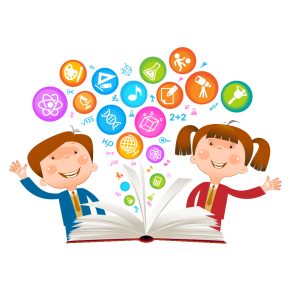 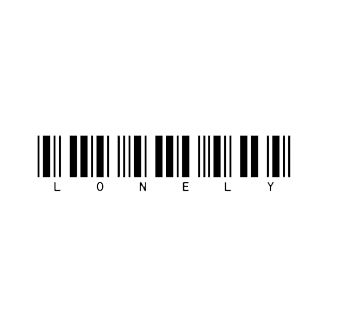 